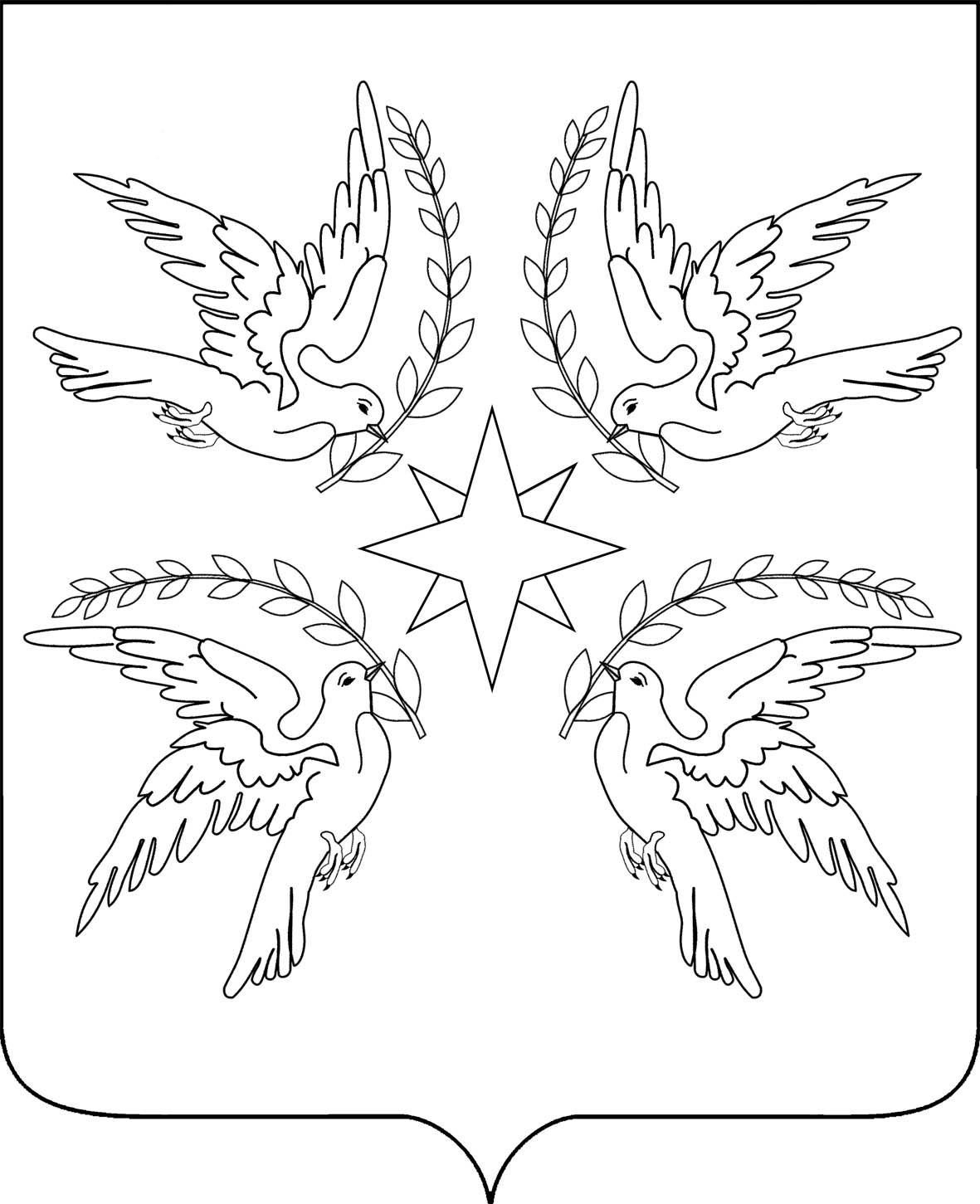 СОВЕТ   Дружненского сельского поселения Белореченского района                                          51 СЕССИЯ  3 СОЗЫВАРЕШЕНИЕ   17 февраля 2017 года                                                                            № 131поселок ДружныйКраснодарского краяО внесении изменений в решение Совета Дружненского сельского поселения Белореченского района от 19 декабря 2016 года № 117 «О бюджете Дружненского сельского поселения Белореченского района на 2017 год»                    В соответствии со статьями 154,169,184 Бюджетного Кодекса Российской Федерации от 31 июля 1998 года № 145-ФЗ,  статьями 15 и 35 Федерального Закона от 6 октября 2003 года № 131-ФЗ «Об общих принципах организации местного самоуправления в Российской Федерации, руководствуясь статьей 26 Устава, Совет  Дружненского сельского поселения Белореченского района р е ш и л:1. Внести в решение Совета Дружненского сельского поселения Белореченского района от 19 декабря 2016 года № 117 «О бюджете Дружненского сельского поселения Белореченского района на 2017 год» следующие изменения:1.1. Произвести передвижение бюджетных ассигнований:Уменьшить бюджетные ассигнования в общей сумме 273 953,00 рубля:- по коду раздела 01, подраздела 03 «Функционирование законодательных (представительных) органов государственной власти и представительных органов муниципальных образований», коду целевой статьи 99 2 00 00190 «Расходы на обеспечение функций органов местного самоуправления», 240 коду вида расходов в сумме   4 400,00 рублей;- по коду раздела 01, подраздела 13 «Другие общегосударственные вопросы», коду целевой статьи 99 0 00 10540 «Организация и ведение бухгалтерского учета в поселениях Белореченского района», 240 коду вида расходов в сумме   258 953,00 рубля;- по коду раздела 01, подраздела 13 «Другие общегосударственные вопросы», коду целевой статьи 99 0 02 10110 «Управление муниципальным имуществом, связанное с оценкой недвижимости, признанием прав и регулированием отношений в сфере собственности», 240 коду вида расходов в сумме 6 600,00 рублей;- по коду раздела 04, подраздела 12 «Другие вопросы в области национальной экономики», коду целевой статьи 99 6 02 10230 «Мероприятия в области строительства, архитектуры и градостроительства», 240 коду вида расходов в сумме 4 000,00 рублей.Увеличить бюджетные ассигнования в общей сумме 273 953,00 рубля:- по коду раздела 01, подраздела 06 «Обеспечение деятельности финансовых, налоговых и таможенных органов и органов финансового (финансово-бюджетного) надзора», коду целевой статьи 99 0 02 25010 «Расходы на передачу полномочий из поселений», 540 коду вида расходов в сумме 4 400,00 рублей на осуществление передачи полномочий по осуществлению внешнего муниципального финансового контроля согласно решения Совета Дружненского сельского поселения;- по коду раздела 01, подраздела 13 «Другие общегосударственные вопросы», коду целевой статьи 99 0 00 10540 «Организация и ведение бухгалтерского учета в поселениях Белореченского района», 540 коду вида расходов в сумме 258 953,00 рубля  на осуществление передачи полномочий по организации и ведению бухгалтерского учета;- по коду раздела 01, подраздела 13 «Другие общегосударственные вопросы», коду целевой статьи 99 0 02 25010 «Расходы на передачу полномочий из поселений» 540 коду вида расходов в сумме   6 600,00 рублей на осуществление передачи полномочий в сфере подготовки документов по вопросам владения, пользования и распоряжения имуществом, организации и проведению торгов по продаже права аренды и приватизации муниципального имущества поселения, представлению интересов поселения в Управлении Федеральной службы государственной регистрации, кадастра и картографии по Краснодарскому краю (Белореченский отдел), осуществление полномочий по ведению реестра муниципальной собственности поселения;- по коду раздела 04, подраздела 12 «Другие вопросы в области национальной экономики», коду целевой статьи 99 0 02 25010 «Расходы на передачу полномочий из поселений», 540 коду вида расходов в сумме            4 000,00 рублей  на осуществление передачи полномочий по присвоению адресов объектам адресации, изменение, аннулирование адресов, присвоение наименований элементам улично-дорожной сети (за исключением автомобильных дорог федерального значения, автомобильных дорог регионального или межмуниципального значения, местного значения муниципального района), наименований элементам планировочной структуры в границах поселения, изменение, аннулирование таких наименований, размещение информации в государственном адресном реестре. 2. Внести соответствующие изменения в приложения 4, 5, 6 к решению Совета Дружненского сельского поселения Белореченского района от 19 декабря 2016 года № 117 «О бюджете Дружненского сельского поселения Белореченского района на 2017 год», изложив их в новой редакции (приложения № 1, 2, 3).3. Настоящее решение опубликовать в газете «Огни Кавказа».4. Настоящее решение вступает в силу со дня его официального опубликования. Глава Дружненского сельскогопоселения Белореченского района                                                      А.Н. ШипкоПредседатель Совета Дружненскогосельского поселения Белореченского района                                 А.В. Дубинин